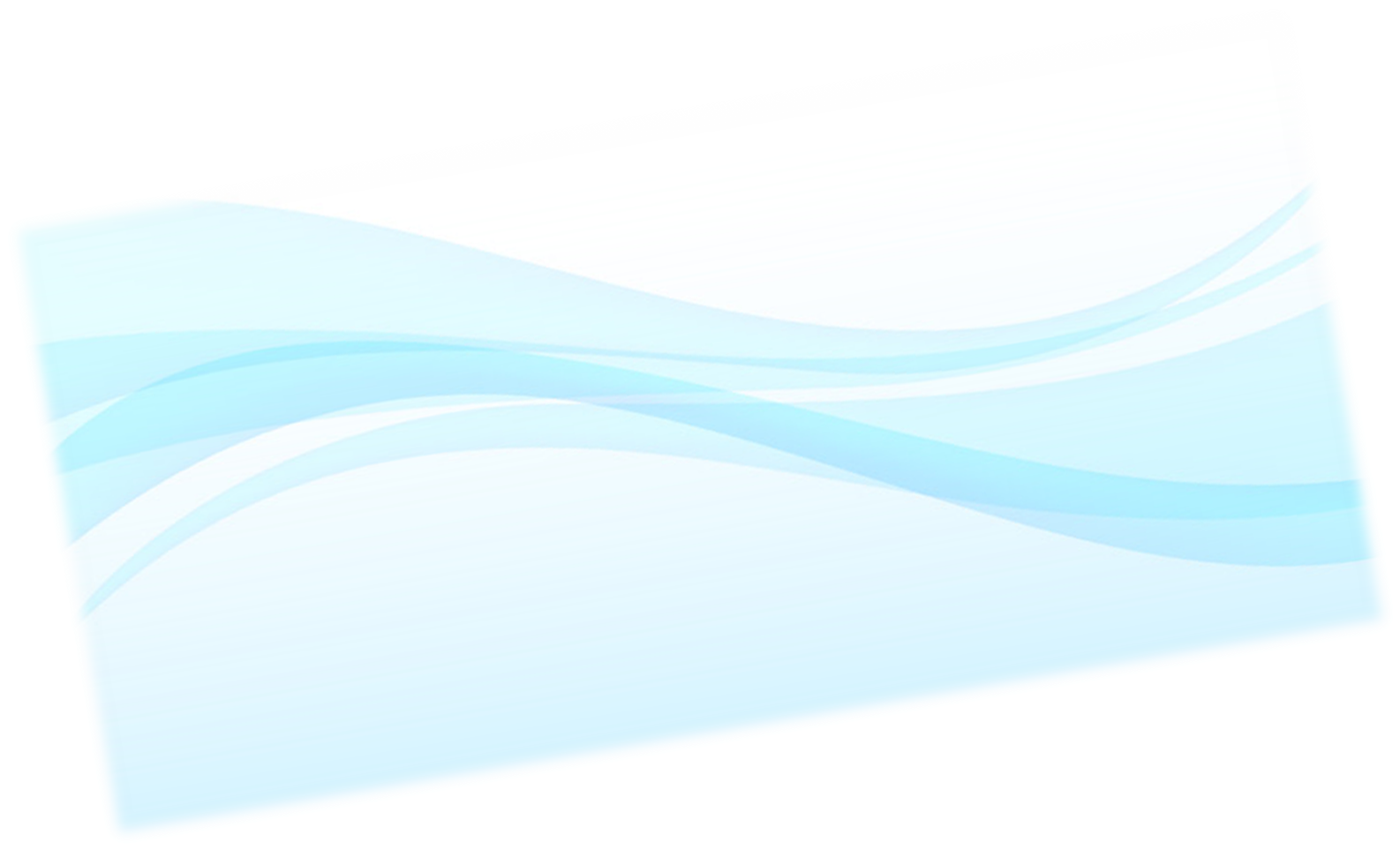 E-mail torihiki@g-inf.or.jp【申込担当者】【参加者】【講師への質問】【本セミナーを何でお知りになりましたか。】　　　　　・HP　　　・メルマガ　　　・DM　　・紹介　　・その他※ご記入いただきました事項につきましては、当機構が実施する事業のご案内、アンケート、講師との打合せ等に限り利用いたします。官公庁等への報告以外には、第三者提供は致しません。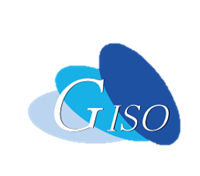 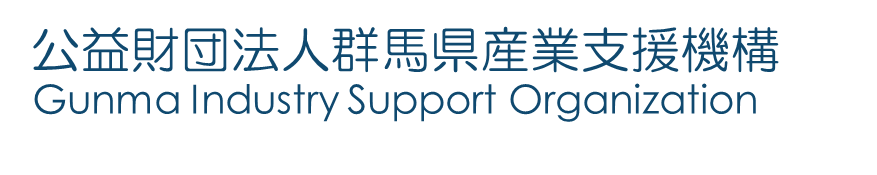 企業名住所〒〒〒部署・役職氏名TELE-mail部署・役職氏名E-mailふりがなWeb開催のため必須ふりがなWeb開催のため必須ふりがなWeb開催のため必須ふりがなWeb開催のため必須質問内容